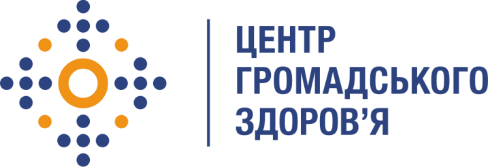 Державна установа 
«Центр громадського здоров’я Міністерства охорони здоров’я України» оголошує конкурс посаду інженера господарського відділув рамках Проекту «Посилення лікування ВІЛ-інфекції, спроможності лабораторної мережі, замісної підтримуючої терапії та програмного моніторингу в Україні в рамках Надзвичайної ініціативи Президента США з надання допомоги у боротьбі з ВІЛ/СНІД (PEPFAR)»Назва позиції: Інженер
Інформація щодо установи:Державна установа «Центр громадського здоров’я Міністерства охорони здоров’я України» (ЦГЗ) — санітарно-профілактичний заклад охорони здоров’я, головними завданнями якого є діяльність у галузі громадського здоров’я і забезпечення потреб населення шляхом здійснення епідеміологічного нагляду, виконання повноважень щодо захисту населення від інфекційних та неінфекційних захворювань, лабораторної діяльності, біологічної безпеки та біологічного захисту. ЦГЗ виконує функції головної установи Міністерства охорони здоров’я України у галузі громадського здоров’я та протидії небезпечним, особливо небезпечним, інфекційним та неінфекційним захворюванням, біологічного захисту та біологічної безпеки, імунопрофілактики, лабораторної діагностики інфекційних недуг, гігієнічних та мікробіологічних аспектів здоров’я людини, пов’язаних із довкіллям, національного координатора Міжнародних медико-санітарних правил, координації реагування на надзвичайні ситуації у секторі громадського здоров’я.Завдання:Організація та контроль проведення капітального і поточного ремонту будівель і приміщень, в яких розташовується персонал Проекту.Організація технічного обслуговування та ремонту автотранспорту, який залучається для перевозки персоналу в інтересах  ПроектуУчасть в складанні заявок на постачання обладнання та матеріалів для забезпечення  виконання питань Проекту.Участь в укладенні договорів на виконання різного роду робіт (будівельно-ремонтні, монтажні, сервісні).Участь у проведенні перевірок обліку і зберігання матеріальних засобів та проведенні інвентаризації в установі по Проекту.Організація робочих місць та переїзд персоналу, залученого в рамках Проекту. Контроль виконання договорів.Вимоги до професійної компетентності:Вища освітаПрактичні навички в організації  електро-, водо-, тепло- постачанняДосвідчений користувач програм MS Office, Word  та  Excel.Організаційні здібності Знання у сфері інженерних споруд Досвід проведення інвентаризаційРезюме мають бути надіслані електронною поштою на електронну адресу: vacancies@phc.org.ua. В темі листа, будь ласка, зазначте: «21-2024 Інженер»Термін подання документів – до 11 січня 2024 року, реєстрація документів 
завершується о 18:00.За результатами відбору резюме успішні кандидати будуть запрошені до участі у співбесіді. У зв’язку з великою кількістю заявок, ми будемо контактувати лише з кандидатами, запрошеними на співбесіду. Умови завдання та контракту можуть бути докладніше обговорені під час співбесіди.Державна установа «Центр громадського здоров’я Міністерства охорони здоров’я України» залишає за собою право повторно розмістити оголошення про конкурс, скасувати конкурс, запропонувати договір з іншою тривалістю.